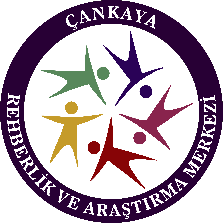 ÇANKAYA REHBERLİK ve ARAŞTIRMA MERKEZİDUYGULARIM, DÜŞÜNCELERİM, TEPKİLERİMAÇIKLAMA : 		A sütununda bir örnek olay verilmekte 			B sütunundaki bu olaya yönelik duygu, düşünce ve iç konuşmalar; C sütununda duygu, tepki ve davranışlar; D sütununda B’dekilerin irdelenmesi; E’de ise yine akla uygun düşünce ve inançlar yer almaktadır.Çankaya Rehberlik ve Araştırma MerkeziYıldızevler Mahallesi Hollanda Caddesi 717. Sok. No:19 B Blok Çankaya/ANKARA 0312 4666776 – cankayaram@meb.k12.trADURUM / OLAYB DÜŞÜNCE, İÇ KONUŞMACDUYGU, TEPKİ DAVRANIŞDB’ DEKİLERİ İRDELEMEEYENİ AKLA UYGUN DÜŞÜNCE* Üst kattaki komşunuzdan gürültü gelmesi* “Saygısız insanlar”* “Bana bu gece uyku yok.”* Öfke, kızgınlık,* Yüksek sesle söylenme,* Sopayla aşağıdan tavana vurma* Bu gürültü onların saygısız olduklarım gösterir mi?* Gürültünün bütün gece süreceğini  nereden biliyorum?* Bu, onların saygısız olduklarım göstermez.* En iyisi yüz yüze onlarla konuşmak. * Ben de bazen gürültü yapabilirim.ADURUM / OLAYBDÜŞÜNCE,İÇ KONUŞMACDUYGU,TEPKİ DAVRANIŞDB’ DEKİLERİ İRDELEMEEYENİ AKLA UYGUN DÜŞÜNCE